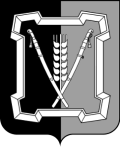 АДМИНИСТРАЦИЯ  КУРСКОГО  МУНИЦИПАЛЬНОГО  ОКРУГАСТАВРОПОЛЬСКОГО КРАЯП О С Т А Н О В Л Е Н И Е24 мая 2022 г.	ст-ца Курская	           № 493О внесении изменений в состав комиссии по предупреждению и ликвидации чрезвычайных ситуаций и обеспечению пожарной безопасности в Курском муниципальном округе Ставропольского края, утвержденный постановлением администрации Курского муниципального округа Ставропольского края от 30 декабря 2020 г. № 154Администрация Курского муниципального округа Ставропольского краяПОСТАНОВЛЯЕТ:	1. Внести в состав комиссии по предупреждению и ликвидации чрезвычайных ситуаций и обеспечению пожарной безопасности в Курском муниципальном округе Ставропольского края, утвержденный постановлением администрации Курского муниципального округа Ставропольского края от 30 декабря 2020 г. № 154 «О комиссии по предупреждению и ликвидации чрезвычайных ситуаций и обеспечению пожарной безопасности в Курском муниципальном округе Ставропольского края» (далее - комиссия), следующие изменения:	1.1. Исключить из состава комиссии Буйнову Т.А., Гуренко И.И., Зыкову Ю.Д., Попаденко Н.В.	1.2. Включить в состав комиссии следующих лиц:23. Отделу по организационным и общим вопросам администрации Курского муниципального округа Ставропольского края официально обна-родовать настоящее постановление на официальном сайте администрации Курского муниципального округа Ставропольского края в информацион-             но-телекоммуникационной сети «Интернет».4. Настоящее постановление вступает в силу со дня его официального обнародования на официальном сайте администрации Курского муници-пального округа Ставропольского края в информационно-телекоммуни-кационной сети «Интернет».Первый заместитель главы администрацииКурского муниципального округаСтавропольского края                                                                          П.В.БабичевВизируют:Газаев Мухамед Зурабовичначальник Курского участка Кировского филиала федерального государственного бюджетного учреждения «Управление мелиорации земель и сельскохозяйственного водоснабжения по Ставропольскому краю», член комиссии (по согласованию) Кияшко Алексей Васильевичглавный врач государственного бюджетного учреждения здравоохранения Ставропольского края «Курская  районная больница», член комиссии (по согласованию)Тимергириев МансурШитаевичначальник 28 пожарно-спасательной части 4 пожарно-спасательного отряда федеральной противопожарной службы Государственной противопожарной службы Главного управления Министерства Российской   Федерации  по  делам  гражданской   обороны, чрезвычайным ситуациям и ликвидации стихийных бедствий по Ставропольскому краю, член комиссии (по согласованию)Шагрова Татьяна Витальевнаглавный специалист отдела по общественной безопасности, гражданской обороне и чрезвычайным ситуациям администрации Курского муниципального округа Ставропольского края, секретарь комиссии Заместитель главы администрацииО.В.БогаевскаяЗаместитель главы администрацииМ.В.МарковичНачальник отдела по организационным и общим вопросамЛ.А.КущикКонсультант - юрисконсульт отдела правового и кадрового обеспеченияН.Г.ЛымарьПроект постановления вносит начальник отдела по общественной безопасности, гражданской обороне и чрезвычайным ситуациямЭ.И.ШтапуринПроект постановления подготовлен главным специалистом отдела по общественной безопасности, гражданской обороне и чрезвычайным ситуациямТ.В.Шагровой